Resoluciones #011 - #022Resoluciones #011 - #022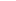 